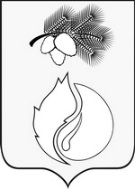 АДМИНИСТРАЦИЯ ГОРОДА КЕДРОВОГОПОСТАНОВЛЕНИЕ29.12.2021 г.	                                                                                  № 319Томская областьг. КедровыйО внесении изменений и дополнений в постановление Администрации города Кедрового от 01.08.2014 № 413 «Об утверждении административного регламента по предоставлению муниципальной услуги «Предоставление разрешения на отклонение от предельных параметров разрешенного строительства, реконструкции объектов капитального строительства»В соответствие с Градостроительным кодексом Российской Федерации ПОСТАНОВЛЯЕТ:Внести в административный регламент по предоставлению муниципальной услуги «Об утверждении административного регламента по предоставлению муниципальной услуги «Предоставление разрешения на отклонение от предельных параметров разрешенного строительства, реконструкции объектов капитального строительства», утвержденный постановлением Администрации города Кедрового от 01.08.2014 № 413, следующие изменения и дополнения:Пункт 1.2. изложить в новой редакции:«Отдельными категориями заявителей, объединенных общими признаками при предоставлении муниципальной услуги являются физические и юридические лица, либо их уполномоченные представители на основании доверенности (далее – заявитель).»;пункт 2.2. изложить в новой редакции:«Результатом предоставления муниципальной услуги являются:- предоставление разрешения на отклонение от предельных параметров разрешенного строительства, реконструкции объектов капитального строительства (далее – разрешение);- уведомление об отказе в предоставлении такого разрешения (далее – уведомление).»подпункт 2.5.2 изложить в новой редакции: «2.5.2. Срок предоставления муниципальной услуги со дня обращения заявителя с учетом необходимости обращения в организации, участвующие в предоставлении муниципальной услуги, не может превышать 47 рабочих дней со дня подачи заявления о предоставлении муниципальной услуги, в который включен срок проведения публичных слушаний.»; 4) подпункт 2.7.1 изложить в новой редакции»:«2.7.1.Для предоставления муниципальной услуги заявитель представляет заявление о предоставлении разрешения на отклонение от предельных параметров разрешенного строительства, реконструкции объектов капитального строительства. Форма заявления приведена в Приложении № 1 к административному регламенту. К заявлению прикладываются следующие документы и материалы1) документ, подтверждающий полномочия представителя заявителя, в случае обращения за предоставлением услуги представителя заявителя; 2) правоустанавливающие документы на объекты недвижимости, права на которые не зарегистрированы в Едином государственном реестре недвижимости; 3) правоустанавливающий документ на земельный участок, права на который не зарегистрированы в Едином государственном реестре недвижимости; 4) правоустанавливающий документ на объекты капитального строительства, права на который не зарегистрированы в Едином государственном реестре недвижимости; 5) документы, подтверждающие, что характеристики земельного участка, неблагоприятны для застройки; 6) заключение, подтверждающие, что инженерно-геологические характеристики земельного участка, неблагоприятны для застройки; 7) нотариально удостоверенное согласие всех правообладателей земельного участка; 8) нотариально удостоверенное согласие всех правообладателей объекта капитального строительства.»;5) пункт 3.1. дополнить подпунктами 7, 8 следующего содержания:«7) выдача (направление) дубликата разрешения либо уведомления;8) исправление допущенных опечаток и (или) ошибок в документах, выданных в результате предоставления муниципальной услуги»;6) подпункт 3.2.8 изложить в новой редакции:«3.2.8. Максимальный срок выполнения административной процедуры «прием и регистрация заявления и прилагаемых к нему документов» не превышает 2 рабочих дней с даты регистрации заявления.»;7) подпункт 3.3.7 изложить в новой редакции:«3.3.7.Максимальный срок выполнения административной процедуры не должен превышать 5 рабочий дней со дня получения специалистом, ответственным за подготовку документов, заявления и представленных документов.»;8) подпункт 3.4.8 изложить в новой редакции:«3.4.8. Максимальный срок выполнения административной процедуры не должен превышать 5 рабочих дней со дня получения специалистом заявки и представленных документов.»;9) подпункт 3.5.9 изложить в новой редакции:«3.5.9.Максимальный срок выполнения административной процедуры не может превышать 30 рабочих дней с момента оповещения участников публичных слушаний о времени и месте проведения публичных слушаний до дня направления рекомендаций о предоставлении муниципальной услуги или об отказе в предоставлении с указанием причин принятого решения Мэру города Кедрового.»;10) подпункт 3.6.5 изложить в новой редакции:«3.6.5.Максимальный срок выполнения административной процедуры не превышает 3 рабочих дней со дня поступления указанных в подпункте 3.5.6 административного регламента рекомендаций Комиссии.»; 11) подпункт 3.7.4 изложить в новой редакции: «3.7.4.Максимальный срок выполнения административной процедуры не превышает 2 рабочих дней со дня подписания Мэром города Кедрового документа, оформляющего решение.»;12) дополнить подпунктами 3.7.5 – 3.7.9 следующего содержания:«Выдача (направление) дубликата разрешения либо уведомления3.7.5 Административная процедура «Выдача (направление) дубликата разрешения либо уведомления» заключается в следующем.Основанием для выдачи (направления) дубликата разрешения либо уведомления является представление заявителем в приемную Администрации города Кедрового заявления о выдаче дубликата разрешения либо уведомления по форме согласно Приложению № 3 к Административному регламенту и документов, указанных в подпункте 2.7.1настоящего Регламента, одним из следующих способов:при личном обращении;почтовым отправлением;по электронной почте;4) через интернет-сайт gosuslugi.ru;5) через МФЦ. Прием и регистрация заявления о выдаче дубликата разрешения либо уведомления осуществляется в соответствии с подпунктами 3.2.1 – 3.2.8 настоящего Административного регламента.Отделом по управлению муниципальной собственностью рассматривается заявление о выдаче дубликата разрешения либо уведомления и документы, представленные заявителем, и проводится проверка сведений, указанных в заявлении о выдаче дубликата разрешения либо уведомления и документах, в срок, не превышающий шести рабочих дней с даты регистрации соответствующего заявления и документов.3.7.6. Критерием принятия решения по административной процедуре является установление наличия или отсутствия основания (одного или нескольких) для отказа в выдаче дубликата разрешения либо уведомления.Основаниями для отказа в выдаче дубликата разрешения либо уведомления являются:отсутствие в заявлении о выдаче дубликата разрешения либо уведомления информации, позволяющей идентифицировать ранее выданное разрешения либо уведомления;представление заявления о выдаче дубликата разрешения либо уведомления неуполномоченным лицом.3.7.7. Дубликат разрешения либо уведомления оформляется с пометками «дубликат», указывается дата выдачи дубликата и номер дубликата, подписывается Мэром города Кедрового.Дубликат разрешения либо уведомления или решение об отказе в выдаче разрешения либо уведомления выдаются заявителю (представителю заявителя) при личном обращении в Администрацию города Кедрового или направляются заявителю почтовым отправлением или по электронной почте в срок, не превышающий шести рабочих дней с даты регистрации соответствующего заявления и документов.При личном обращении заявителя в Администрацию города Кедрового о выдаче дубликата разрешения либо уведомления заявитель предъявляет документ, удостоверяющий личность (представляет документ, подтверждающий полномочия представителя заявителя на получение соответствующих документов (информации)).Результатом административной процедуры является выдача (направление) дубликата разрешения либо уведомления.Исправление допущенных опечаток и (или) ошибок в документах, выданных в результате предоставления муниципальной услуги3.7.8. Исправление допущенных опечаток и (или) ошибок в документах, выданных в результате предоставления муниципальной услуги заключается в следующем: в случае выявления заявителем в разрешения либо уведомлении опечаток и (или) ошибок, заявитель представляет заявление об исправлении опечаток и (или) ошибок по форме согласно Приложению № 4 к Административному регламенту и документы, указанные в подпункте 2.7.1 настоящего Административного регламента, одним из следующих способов:1)	при личном обращении;2)	почтовым отправлением;3)	по электронной почте;4) через интернет-сайт gosuslugi.ru;5) через МФЦ. Прием и регистрация заявления об исправлении опечаток и (или) ошибок осуществляется в соответствии с подпунктами 3.2.1 – 3.2.8 настоящего Административного регламента.Отдел по управлению муниципальной собственностью в течение 3 рабочих дней со дня поступления заявления об исправлении допущенных опечаток и (или) ошибок, проводит проверку указанных в заявлении сведений.В случае выявления допущенных опечаток и (или) ошибок ответственный исполнитель осуществляет исправление таких опечаток и (или) ошибок в срок, не превышающий 6 рабочих дней со дня поступления в отдел по управлению муниципальной собственностью соответствующего заявления.3.7.9. Критерием принятия решения по административной процедуре является наличие или отсутствие таких опечаток и (или) ошибок в разрешения либо уведомлении.Основаниями для отказа в исправлении допущенных опечаток и (или) ошибок являются:отсутствие в заявлении об исправлении опечаток и (или) ошибок информации, позволяющей идентифицировать ранее выданное разрешение либо уведомление;отсутствие опечаток и (или) ошибок в разрешении либо уведомлении;представление заявления об исправлении опечаток и (или) ошибок неуполномоченным лицом.Результатом административной процедуры является направление уведомления об отсутствии в заявлении об исправлении опечаток и (или) ошибок информации, позволяющей идентифицировать ранее выданное разрешение либо уведомление, исправлении опечаток и (или) ошибок в выданных разрешениях либо уведомлениях, либо направление заявителю письма с информацией об отсутствии опечаток и (или) ошибок.»;13) приложение № 2 изложить в новой редакции, согласно приложению № 1 к настоящему постановлению;14) дополнить приложениями № 3, 4 согласно приложениям № 2, № 3 к настоящему постановлению.2. Настоящее постановление вступает в силу со дня его официального опубликования.3.Опубликовать настоящее постановление в Информационном бюллетене городского округа «Город Кедровый», разместить на официальном сайте Администрации города Кедрового в информационно-телекоммуникационной сети «Интернет»: http://www.kedradm.tomsk.ru.4.Контроль за исполнением настоящего постановления возложить на Первого заместителя Мэра города Кедрового.Мэр города Кедрового                                                                                               Н.А. СоловьеваИванченко Татьяна Валерьевна(38250) 35-535Приложение № 1к постановлению Администрации города Кедрового от 29.12.2021 № 319Приложение № 2 к Регламенту «Предоставление разрешения на отклонение от предельных параметров разрешенного строительства, реконструкции объектов капитального строительства»Перечень административных процедур, относящихся к данной муниципальной услугеПриложение № 2к постановлению Администрации города Кедрового от 29.12.2021 № 319В Администрацию 	                                                  _____________________________________________ (указать наименование муниципального образования)от ___________________________________________(указать наименование заявителя (для юридических лиц),Ф.И.О. (для физических лиц))_______________________________________________(адрес, телефон (факс), электронная почтаи иные реквизиты, позволяющие осуществлятьвзаимодействие с заявителем)ЗАЯВЛЕНИЕПрошу выдать дубликат разрешения либо уведомления от ______________№ ____.Дубликат разрешения либо уведомления прошу (выбрать один из способов доставки):направить по почте по следующему адресу: _________________________________                           							    (указать почтовый адрес)направить на адрес электронной почты _____________________________________                                                                               			 (указать адрес электронной почты)вручить лично, о готовности сообщить следующим способом __________________                                                                                      (указать способ оповещения о готовности)К заявлению прилагаю:1._______________________________________________________________________2._______________________________________________________________________3.________________________________________________________________________№ ________ от «____»______________ ______ г.   _________________/ _____________                                                                                                	                       (подпись)           (расшифровка)Приложение № 3к постановлению Администрации города    Кедрового от 29.12.2021 № 319Приложение № 4 к Административному регламенту  администрации города Кедрового  по предоставлению муниципальной услуги  «Предоставление разрешения на отклонение от предельных параметров разрешенного строительства, реконструкции объектов капитального строительства»В Администрацию 		_________________________________________ (указать наименование муниципального образования)от _________________________________________(указать наименование заявителя (для юридических лиц),Ф.И.О. (для физических лиц))_______________________________________________(адрес, телефон (факс), электронная почтаи иные реквизиты, позволяющие осуществлятьвзаимодействие с заявителем)ЗАЯВЛЕНИЕПрошу исправить в разрешении либо уведомлении от ______________№ ________ допущенные опечатки и (или) ошибки________________________________________________________________________________________________________________________________________________________________Разрешение либо уведомление прошу (выбрать один из способов доставки):направить по почте по следующему адресу: __________________________________                                                                                    	                          (указать почтовый адрес)направить на адрес электронной почты _____________________________________                                                                                   (указать адрес электронной почты)вручить лично, о готовности сообщить следующим способом __________________                                                                                           	     (указать способ оповещения о готовности)К заявлению прилагаю:1.________________________________________________________________________2.________________________________________________________________________ № ________ от «____»______________ ______ г.  _________________/ ___________________                                                                                          (подпись)           (расшифровка)Блок-схема№этапаХарактеристики этапаОписание1Наименование этапаПрием заявления и документов, необходимых для предоставления муниципальной услуги1Ответственный секретарь руководителя отдела по труду и  социальной политике администрации1ВходЗаявление с приложением документов 1Выход (результат)Зарегистрированное заявление 1Срок выполненияДо 2 рабочих дней1Комментарии-2Наименование этапаРассмотрение заявления и представленных документов2Ответственный Специалист отдела по управлению муниципальной собственностью2ВходЗарегистрированное заявление с документами2Выход (результат)Пакет документов, проверенный на комплектность и соответствующий требованиям подпунктов 2.7.1-2.7.3 административного регламента, или отказ в предоставлении муниципальной услуги2Срок выполнениядо 5 рабочих день2Комментарии-3Наименование этапаФормирование и направление межведомственных запросов в органы и организации, участвующие в предоставлении муниципальной услуги3ОтветственныйСпециалист отдела по управлению муниципальной собственностью3ВходНепредставление заявителем в администрацию города Кедрового документов, указанных в подпункте 2.7.4 административного регламента3Выход (результат)Формирование полного пакета документов, необходимых для предоставления муниципальной услуги и передача его секретарю Комиссии по подготовке проекта правил землепользования и застройки муниципального образования «Город Кедровый»3Срок исполнения5 рабочих дня 3Комментарии-4Наименование этапаПроведение публичных слушаний, подготовка заключения о результатах публичных слушаний, подготовка рекомендаций о предоставления муниципальной услуги или об отказе в предоставлении с указанием причин принятого решения4ОтветственныйСекретарь Комиссии по подготовке проекта правил землепользования и застройки муниципального образования «Город Кедровый»4ВходПолный пакет документов, необходимых для предоставления муниципальной услуги4Выход (результат)Рекомендации Комиссии о предоставлении муниципальной услуги или об отказе в предоставлении с указанием причин принятого решения и направление их мэру города Кедрового4Срок исполнения 30 рабочих дней с момента оповещения участников публичных слушаний о времени и месте проведения публичных слушаний 4Комментарии-5Наименование этапаПринятие решения о предоставлении либо об отказе в предоставлении муниципальной услуги5ОтветственныйСпециалист отдела по управлению муниципальной собственностью5ВходРекомендации Комиссии о предоставлении муниципальной услуги5Выход (результат)Подготовка и регистрация документа, оформляющего решение: разрешения на отклонение от предельных параметров разрешенного строительства, реконструкции объектов капитального строительства или (при наличии оснований для отказа) уведомления об отказе в предоставлении муниципальной услуги 5Срок исполнения 3 рабочих дня (со дня получения рекомендаций Комиссии)5Комментарии-6Наименование этапаПринятие решения о предоставлении либо об отказе в предоставлении муниципальной услуги6ОтветственныйСпециалист отдела по управлению муниципальной собственностью6ВходПолучение специалистом подписанного и зарегистрированного документа, оформляющего решение6Выход (результат)Выдача подписанного и зарегистрированного документа, оформляющего решение6Срок исполнения 2 рабочих дня 6Комментарии-7Наименование этапаВыдача (направление) дубликата разрешения либо уведомления или уведомления об отказе в выдаче дубликата разрешения либо уведомления7ОтветственныйСпециалист отдела по управлению муниципальной собственностью7ВходЗаявление о выдаче (направлении) дубликата разрешения либо уведомления7Выход (результат)Выдача (направления) разрешения либо уведомления или уведомления об отказе в выдаче дубликата разрешения либо уведомления7Срок исполнения6 рабочих дней7Комментарии-8Наименование этапаИсправление допущенных опечаток и (или) ошибок в документах, выданных в результате предоставления муниципальной услуги8ОтветственныйСпециалист отдела по управлению муниципальной собственностью8ВходЗаявление об исправлении допущенных опечаток и (или) ошибок в документах, выданных в результате предоставления муниципальной услуги8Выход (результат)Исправление опечаток и (или) ошибок в выданном разрешении либо уведомлении, либо направление заявителю письма с информацией об отсутствии опечаток и (или) ошибок.8Срок исполнения6 рабочих дней8Комментарии-Приложение № 3 к Административному регламенту  администрации города Кедрового  по предоставлению муниципальной услуги  «Предоставление разрешения на отклонение от предельных параметров разрешенного строительства, реконструкции объектов капитального строительства»